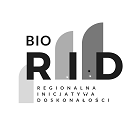 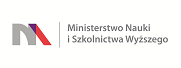 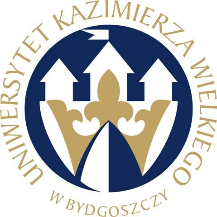 UNIWERSYTET KAZIMIERZA WIELKIEGOW BYDGOSZCZYul. Chodkiewicza 30, 85 – 064 Bydgoszcz, tel. 052 341 91 00 fax. 052 360 82 06NIP 5542647568 REGON 340057695www.ukw.edu.plUKW/DZP-282-ZO-37/2020	Bydgoszcz, dn. 24.07.2020 r.INFORMACJA O WYBORZE OFERTY
I UNIEWAŻNIENIU POSTĘPOWANIAw TRYBIE Zapytania Ofertowego Uniwersytet Kazimierza Wielkiego w Bydgoszczy z siedzibą przy ul. Chodkiewicza 30, 85-064 Bydgoszcz informuje, iż w wyniku przeprowadzonego Zapytania Ofertowego  Nr UKW/DZP-282-ZO-33/2020 pn. „Dostawa sprzętu entymologicznego na potrzeby UKW”, została wybrana następująca oferta: Część 3: oferta nr. 1Wykonawca: ART. INSECT Lech KruszelnickiAdres: ul. Władysława Jagiełły 7c/45, 41-106 Siemianowice ŚląskieCena oferty: 217,90 zł bruttoTermin wykonania zamówienia: 14 dniIlość punktów wg kryteriów: - cena – waga 80% –  80,00 pkt - termin wykonania zamówienia – waga 20% – 20 pktRazem:  pkt 100Uzasadnienie wyboru:Oferta firmy ART. INSECT Lech Kruszelnicki spełnia wszystkie wymagania i oczekiwania Zamawiającego. Oferta jest najkorzystniejszą ofertą złożoną w postępowaniu. Cena oferty mieści się w kwocie, jaką Zamawiający przeznaczył na realizację zamówienia.Ponadto Zamawiający informuje o dokonaniu następujących czynności w postępowaniu:Zamawiający unieważnia postępowanie w części 2.Uzasadnienie:Zamawiający przeznaczył na realizację zamówienia 7 416,20 zł brutto. W związku z powyższym oferta złożona w niniejszym postępowaniu przewyższa kwotę jaką Zamawiający przeznaczył na sfinansowanie zamówienia. Po analizie możliwości finansowych, Zamawiający stwierdził, iż w chwili obecnej nie ma możliwości zwiększenia kwoty pierwotnej przeznaczonej na realizację zamówienia do kwoty danej oferty.Zamawiający unieważnia postępowanie w części 1 i 4.Uzasadnienie:W terminie wyznaczonym jako termin składania ofert, tj. do dnia 23.07.2020 r. do godz. 10:00 nie została złożona żadna oferta na powyższe części.Kanclerz UKWMgr Renata Malak